根据第3号文件中的内容，我荣幸地将附件中无线电规则委员会委员职位候选人：阿里瑞扎•达维什（Alireza Darvishi）先生（伊朗伊斯兰共和国）的竞选材料转呈大会。	秘书长	哈玛德•图埃博士附件：1件附件1伊朗伊斯兰共和国
常驻日内瓦联合国
和其它国际组织代表团奉至仁至慈的真主之名文号2050/3056伊朗伊斯兰共和国常驻日内瓦联合国和其它国际组织使团向国际电信联盟（ITU）表示敬意，并非常荣幸地通知贵组织，伊朗伊斯兰共和国政府决定推荐阿里瑞扎•达维什
（Alireza Darvishi）先生作为候选人，参加国家电联即将在2014年10月20日至11月7日在韩国釜山举行的全权代表大会上进行的无线电规则委员会（RRB）委员的竞选。达维什（Darvishi）先生（履历随函附后）目前是是伊朗伊斯兰共和国信息和通信技术部通信管理局国际专门组织局局长。达维什（Darvishi）先生在无线电通信和频谱管理方面具有丰富和宝贵的技术和监管经验，同时他一直在积极参加国际电联和亚太电信组织（APT）的诸多相关会议和活动，因此如若当选RRB委员，他将为实现国际电联的目标做出巨大贡献。如您能按照相关程序对达维什（Darvishi）先生的提名进行注册并向国际电联成员国进行传达，我将不胜感激。伊朗伊斯兰共和国常驻日内瓦联合国和其它国际组织使团谨借此机会再一次向国际电信联盟致以最崇高的敬意。2014年3月11日，日内瓦国际电信联盟（ITU）Place des Nations1211 Geneva 20传真：022 733. 72.56/022 730.64.53国内活动•	伊朗伊斯兰共和国通信管理局（CRA）负责监管问题的牵头人以及与ITU-R关系的联系人•	负责CRA技术性国际事务•	负责国际频率协调和通知事务•	负责审议《程序规则》草案，并就此提出意见，以提交RRB•	出席WRC-2000、WRC-07、PP-10、WTDC-12和WTSA-12的伊朗伊斯兰共和国代表团成员•	出席WRC-12和WCIT-12的伊朗伊斯兰共和国代表团团长/副团长•	通信管理局研究组委员会负责人•	率领伊朗代表团出席多个不同的区域性和国际会议•	率领伊朗代表团出席多个双边和多边频率协调会议•	国家频谱划分表制定小组成员•	国家无线电规则和频率指配规划制定小组成员•	价格监管改革小组成员区域性和国际活动•	ITU-R第4研究组（卫星业务）副主席•	亚太电信组织（APT）国际电联2014年全权代表大会（PP-14）筹备会议无线电通信行业问题特别工作组主席•	亚太电信组织（APT）国际电联2010年全权代表大会（PP-10）筹备会议无线电通信行业问题CG4报告人•	国际电联发展中国家频谱管理软件（SMS4DC）开发小组成员•	国际电联频谱管理培训计划（SMTP）开发小组成员•	作为国际电联顾问在若干国家教授有关SMS4DC功能、频率划分、频率指配以及协调和干扰计算课程•	国际电联亚太区高级培训中心联络点频谱管理问题指导教师•	自1999年至今参加了若干区域性和国际会议和大会，包括：–	国际电信世界大会（WCIT-12），迪拜（阿拉伯联合酋长国），
2012年12月3-14日–	世界电信标准化全会（WTSA-12），迪拜（阿拉伯联合酋长国），
2012年11月20-29日–	2012年世界无线电通信大会（WRC-2012），日内瓦（瑞士），2012年–	WRC-2012大会筹备会议（CPM-2011），日内瓦（瑞士），2011年2月–	2010年全权代表大会（PP-10），瓜达拉哈拉（墨西哥），2010年10月4-22日–	世界电信发展大会（WTDC-10），印度，2010年5月24日 – 6月4日–	2007年世界无线电通信大会（WRC-2007），日内瓦（瑞士），2007年–	WRC-2007大会筹备会议（CPM-06），日内瓦（瑞士），2006年–	2003年世界无线电通信大会（WRC-2003），日内瓦（瑞士），2003年–	2000年世界无线电通信大会（WRC-2000），伊斯坦布尔（土耳其），2000年–	WRC-2000大会筹备会议（CPM-99），日内瓦（瑞士），1999年。承诺阿里瑞扎•达维什（Alireza Darvishi）先生在无线电通信和频谱管理方面具有多年的技术和监管经验。他是伊朗伊斯兰共和国负责无线电通信和频率协调的牵头人，同时他积极参加了多种不同的区域和国际无线电通信大会和活动，并为之做出了贡献。他是国际电联发展中国家频谱管理软件（SMS4DC）开发小组和国际电联频谱管理培训计划（SMTP）开发小组成员，亦是国际电联亚太区高级培训中心联络点的频谱管理指导教师，负责进行面对面教学或电子教学活动。作为无线电规则委员会委员，他将能充分应用自己在技术和《无线电规则》方面的知识和经验为国际电联成员服务。无论目前还是将来，他都会坚定不移地朝着利用信息通信技术增进世界各地人民福祉这一高尚的目标而努力。______________全权代表大会 （PP-14）
2014年10月20日-11月7日，釜山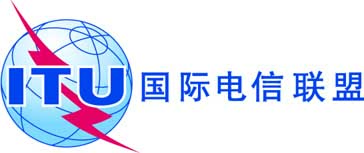 全体会议文件 36-C2014年3月13日原文：英文秘书长的说明秘书长的说明无线电规则委员会委员职位候选人无线电规则委员会委员职位候选人阿里瑞扎•达维什
（Alireza Darvishi）伊朗伊斯兰共和国
RRB委员职位候选人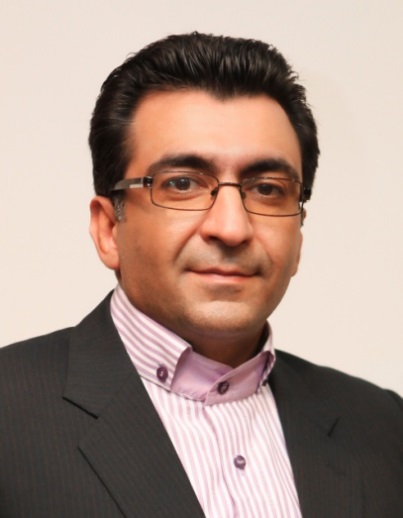 基本情况基本情况基本情况姓名阿里瑞扎•达维什（Alireza Darvishi）阿里瑞扎•达维什（Alireza Darvishi）国籍伊朗伊朗出生日期1971年7月9日1971年7月9日婚姻状况已婚，育有一子（女）已婚，育有一子（女）职务信息和通信技术部（MICT）通信管理局（CRA）
国际专门组织局局长信息和通信技术部（MICT）通信管理局（CRA）
国际专门组织局局长工作（单位）地址邮政信箱：15875-4415，伊朗伊斯兰共和国德黑兰电话：+98 21 88501221 / 88114230
传真：+98 21 8846 8999电子邮件：darvishi@cra.ir邮政信箱：15875-4415，伊朗伊斯兰共和国德黑兰电话：+98 21 88501221 / 88114230
传真：+98 21 8846 8999电子邮件：darvishi@cra.ir教育背景教育背景1995-1997年1995-1997年Amirkabir（德黑兰理工）理工大学电气工程系
通信工程硕士学位1990-1994年1990-1994年德黑兰科技大学电气工程系通信工程学士学位工作经历工作经历2008年至今2008年至今通信管理局国际专门组织局局长1999-2008年1999-2008年通信管理局国际专门组织局高级专家1997-1999年1997-1999年通信管理局频谱管理司专家